Harmonogram wyjść na plac zabawPlanowane wyjścia popołudniowe w godzinach między 13.00-14.00/ 14.00-17.00 do uzgodnienia przed wyjściem poszczególnej grupy OddziałImię i nazwisko nauczycielaGodziny pracy (od-do)Godziny pracy (od-do)Godziny pracy (od-do)Godziny pracy (od-do)Godziny pracy (od-do)OddziałImię i nazwisko nauczycielaPoniedziałekWtorekŚrodaCzwartekPiątek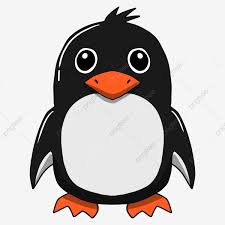 I Pingwiny7.30 – 16.00P. MAŁGORZATA DARMETKOP. BEATA RZEMEKP. KRYSTYNA HORISZNA9.30-10.109.30-10.109.30-10.109.30-10.109.30-10.10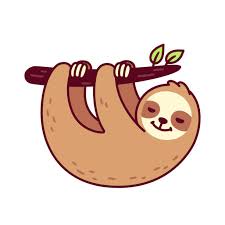 II Leniwce7.00 – 17.00 P. MAGDALENA PRZYCHODAP. EWELINA SOWIŃSKAP. DOROTA DUKSZTO9.30-10.109.30-10.109.30-10.109.30-10.109.30-10.10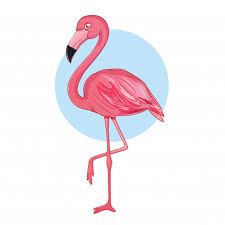 III Flamingi6.30-16.30P. ALEKSANDRASTRZEMKOWSKAP. MAŁGORZATAGÓRNY10.35-11.2010.35-11.2010.35-11.2010.35-11.2010.35-11.20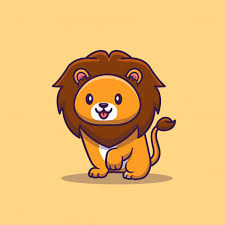 IV Lwy7.00-17.00P. ANNA MAGIERAP. MARTA HATŁAS10.35-11.2010.35-11.2010.35-11.2010.35-11.2010.35-11.20